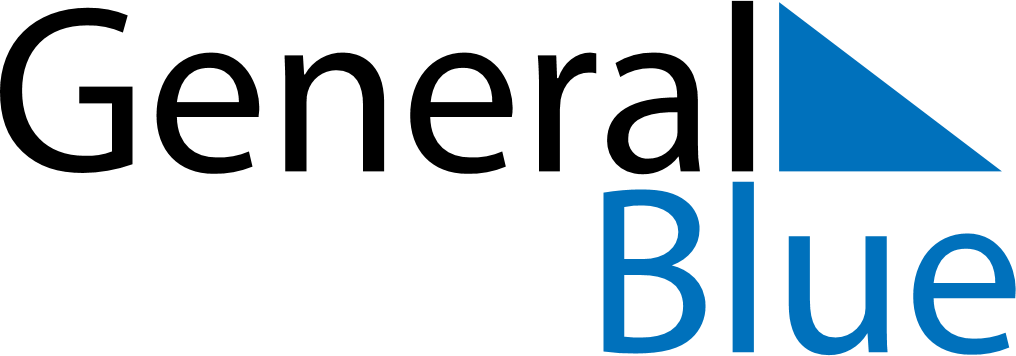 November 2022November 2022November 2022November 2022November 2022November 2022BelizeBelizeBelizeBelizeBelizeBelizeSundayMondayTuesdayWednesdayThursdayFridaySaturday12345678910111213141516171819Garifuna Settlement Day2021222324252627282930NOTES